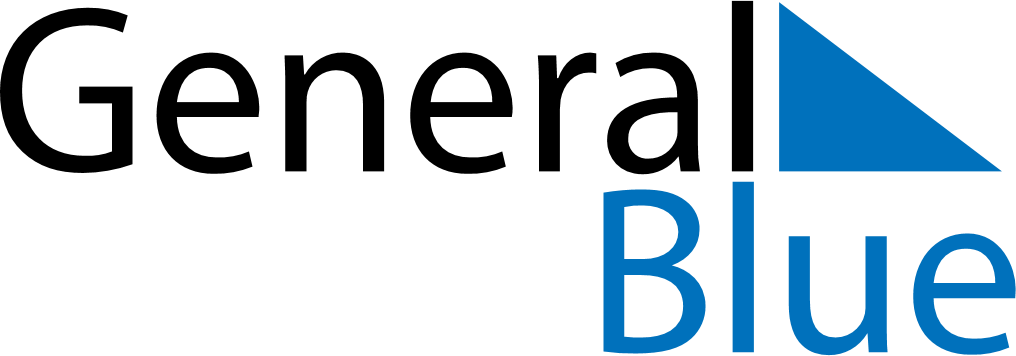 June 2024June 2024June 2024June 2024June 2024June 2024June 2024Sandnes, Rogaland, NorwaySandnes, Rogaland, NorwaySandnes, Rogaland, NorwaySandnes, Rogaland, NorwaySandnes, Rogaland, NorwaySandnes, Rogaland, NorwaySandnes, Rogaland, NorwaySundayMondayMondayTuesdayWednesdayThursdayFridaySaturday1Sunrise: 4:36 AMSunset: 10:33 PMDaylight: 17 hours and 56 minutes.23345678Sunrise: 4:35 AMSunset: 10:34 PMDaylight: 17 hours and 59 minutes.Sunrise: 4:34 AMSunset: 10:36 PMDaylight: 18 hours and 2 minutes.Sunrise: 4:34 AMSunset: 10:36 PMDaylight: 18 hours and 2 minutes.Sunrise: 4:32 AMSunset: 10:37 PMDaylight: 18 hours and 4 minutes.Sunrise: 4:31 AMSunset: 10:39 PMDaylight: 18 hours and 7 minutes.Sunrise: 4:30 AMSunset: 10:40 PMDaylight: 18 hours and 9 minutes.Sunrise: 4:29 AMSunset: 10:41 PMDaylight: 18 hours and 11 minutes.Sunrise: 4:29 AMSunset: 10:43 PMDaylight: 18 hours and 14 minutes.910101112131415Sunrise: 4:28 AMSunset: 10:44 PMDaylight: 18 hours and 15 minutes.Sunrise: 4:27 AMSunset: 10:45 PMDaylight: 18 hours and 17 minutes.Sunrise: 4:27 AMSunset: 10:45 PMDaylight: 18 hours and 17 minutes.Sunrise: 4:27 AMSunset: 10:46 PMDaylight: 18 hours and 19 minutes.Sunrise: 4:26 AMSunset: 10:47 PMDaylight: 18 hours and 20 minutes.Sunrise: 4:26 AMSunset: 10:48 PMDaylight: 18 hours and 22 minutes.Sunrise: 4:25 AMSunset: 10:49 PMDaylight: 18 hours and 23 minutes.Sunrise: 4:25 AMSunset: 10:49 PMDaylight: 18 hours and 24 minutes.1617171819202122Sunrise: 4:25 AMSunset: 10:50 PMDaylight: 18 hours and 25 minutes.Sunrise: 4:24 AMSunset: 10:51 PMDaylight: 18 hours and 26 minutes.Sunrise: 4:24 AMSunset: 10:51 PMDaylight: 18 hours and 26 minutes.Sunrise: 4:24 AMSunset: 10:51 PMDaylight: 18 hours and 26 minutes.Sunrise: 4:24 AMSunset: 10:51 PMDaylight: 18 hours and 27 minutes.Sunrise: 4:25 AMSunset: 10:52 PMDaylight: 18 hours and 27 minutes.Sunrise: 4:25 AMSunset: 10:52 PMDaylight: 18 hours and 27 minutes.Sunrise: 4:25 AMSunset: 10:52 PMDaylight: 18 hours and 27 minutes.2324242526272829Sunrise: 4:25 AMSunset: 10:52 PMDaylight: 18 hours and 26 minutes.Sunrise: 4:26 AMSunset: 10:52 PMDaylight: 18 hours and 26 minutes.Sunrise: 4:26 AMSunset: 10:52 PMDaylight: 18 hours and 26 minutes.Sunrise: 4:26 AMSunset: 10:52 PMDaylight: 18 hours and 25 minutes.Sunrise: 4:27 AMSunset: 10:52 PMDaylight: 18 hours and 25 minutes.Sunrise: 4:28 AMSunset: 10:52 PMDaylight: 18 hours and 24 minutes.Sunrise: 4:28 AMSunset: 10:51 PMDaylight: 18 hours and 23 minutes.Sunrise: 4:29 AMSunset: 10:51 PMDaylight: 18 hours and 21 minutes.30Sunrise: 4:30 AMSunset: 10:51 PMDaylight: 18 hours and 20 minutes.